 Kontrolní seznam pro žádost o terapeutickou výjimku (TV):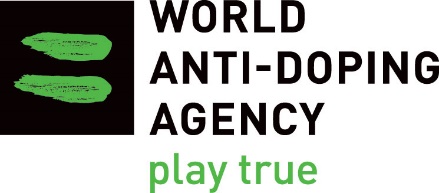 Diabetes Zakázané látky: inzulinTento seznam slouží jako vodítko pro sportovce a jejich lékaře při plnění požadavků žádosti o TV, která umožní Komisi pro TV (KTV) zhodnotit, zdali byla splněna příslušná kritéria Mezinárodního standardu pro terapeutické výjimky (ISTUE). Upozorňujeme, že nestačí pouze vyplněný formulář žádosti o TV; MUSÍTE doložit doplňující dokumenty. Vyplněná žádost a kontrolní seznam NEZARUČUJÍ udělení TV. Oproti tomu řádná žádost nemusí v některých situacích zahrnovat všechny položky na kontrolním seznamu.Formulář žádosti o TV musí obsahovat :Formulář žádosti o TV musí obsahovat :Všechny části vyplněné čitelněVšechny informace zadané v češtině/angličtiněPodpis žádajícího lékařePodpis sportovceLékařská zpráva by měla obsahovat podrobnosti o :Lékařská zpráva by měla obsahovat podrobnosti o :Lékařská anamnéza: příznaky, věk při nástupu, průběh nemoci, zahájení léčby, hypoglykémie, diabetická ketoacidóza, komplikace související s diabetem (pokud je to možné)Interpretace příznaků, vnějších příznaků a výsledku testů lékařemDiagnóza na základě mezinárodních kritérií (glukóza v krvi nalačno/ glukózový toleranční test /
A1C nebo náhodná hladina glukózy v krvi)Druh předepsaného inzulínu včetně dávkování, frekvence, způsobu podáníVýsledky diagnostického testu by měly obsahovat kopie:Výsledky diagnostického testu by měly obsahovat kopie:Laboratorní testy (např. A1C profil, krevní glukóza) Výsledky orálního testu tolerance glukózy (byl-li udělán)Obsažené doplňující informaceObsažené doplňující informacePodle specifikace ADO 